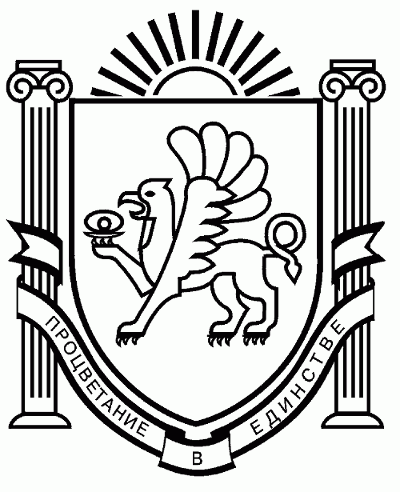 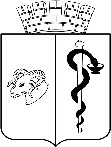 РЕСПУБЛИКА КРЫМЕВПАТОРИЙСКИЙ ГОРОДСКОЙ СОВЕТ
Р Е Ш Е Н И ЕI созывСессия №9024.05.2019                                          г. Евпатория                                            №1-90/5Об образовании Комиссии муниципальногообразования городской округ Евпатория Республики Крым по восстановлению прав реабилитированных жертв  политических репрессий, утверждении Положения и состава Комиссии	В соответствии с Законом Российской Федерации от 18.10.1991 №1761-1                                      «О реабилитации жертв политических репрессий», статьями 35,47 Федерального Закона от 06.10.2003 № 131-ФЗ «Об общих принципах организации местного самоуправления в Российской Федерации», ст. 27 Закона Республики Крым от 21.08.2014 № 54-ЗРК «Об основах местного самоуправления в Республике Крым», постановлением Президиума Верховного  Совета Российской Федерации от 30.03.1992 № 2610-1 «Об утверждении Положения о комиссиях по восстановлению прав реабилитированных жертв политических репрессий»,  Постановлением Государственного совета Республики Крым от 24.12.2014№ 379-1/14 «Об образовании Комиссии Республики Крым по восстановлению прав реабилитированных жертв политических репрессий», Уставом муниципального образования городской округ Евпатория Республики Крым, по рекомендации комитета городского совета по вопросам нормотворческой деятельности, регламента, депутатской этики, связям с общественностью, взаимодействию с правоохранительными органами, информационной политике, межнациональным отношениям, местному самоуправлению, противодействия коррупции (протокол от 23.05.2019 №76), с целью актуализации должностного состава членов Комиссии и Положения, в связи с текущими кадровыми изменениями в структурных подразделениях администрации города Евпатории Республики Крым, – городской совет Р Е Ш И Л:Создать Комиссию муниципального образования городской округ Евпатория Республики Крым по восстановлению прав реабилитированных жертв политических репрессий.Утвердить состав Комиссии муниципального образования городской округ Евпатория Республики Крым по восстановлению прав реабилитированных жертв  политических репрессий согласно приложению 1.3. Утвердить Положение о Комиссии муниципального образования городской округ Евпатория Республики Крым по восстановлению прав реабилитированных жертв  политических репрессий согласно приложению 2.4. Признать решение Евпаторийского городского совета от 27.02.2015 № 1-15/16 «Об образовании Комиссии муниципального образования городской округ Евпатория Республики Крым по восстановлению прав реабилитированных жертв политических репрессий и утверждении Положения и состава Комиссии» утратившим силу.5. Настоящее решение вступает в силу со дня принятия и подлежит обнародованию на официальном сайте Правительства Республики Крым - http://rk.gov.ru в разделе: муниципальные образования, подраздел – Евпатория, а также на официальном сайте  муниципального образования городской округ Евпатория Республики Крым – http://my-evp.ruв разделе Документы, подраздел  - Документы городского совета в информационно-телекоммуникационной сети общего пользования.6. Контроль за выполнением настоящего решения возложить на комитет Евпаторийского городского совета по вопросам нормотворческой деятельности, регламента, депутатской этики, связям с общественностью, взаимодействию с правоохранительными органами, информационной политике, межнациональным отношениям, местному самоуправлению, противодействия коррупции.ПредседательЕвпаторийского городского совета                                                             О.В.Харитоненко ПРИЛОЖЕНИЕ № 1 к решению                                                                        Евпаторийского городского совета                                                                         от «24» мая 2019 г.  №1-90/5СОСТАВКомиссии муниципального образования городской округ Евпатория Республики Крым по восстановлению прав реабилитированных жертв  политических репрессий  Батюк Валерий Васильевич - заместитель главы администрации города Евпатории Республики Крым, председатель комиссии;Щукин Константин Анатольевич -  председатель комитета  Евпаторийского городского совета по вопросам нормотворческой деятельности, регламента, депутатской этики, связям с общественностью, взаимодействию с  правоохранительными органами, информационной политике, межнациональным отношениям, местному самоуправлению, противодействия коррупции, заместитель председателя комиссии;Уварова Екатерина Юрьевна– главный специалист отдела межнациональных отношений управления культуры и межнациональных отношений администрации города Евпатории Республики Крым, секретарь Комиссии.Члены комиссии:Акимова Эльмира Рафиковна–заместитель начальника управления – начальник отдела межнациональных отношений  управления культуры и межнациональных отношений администрации города Евпатории Республики Крым;Бернард Ирина Геннадьевна – заместитель председателя общественной организации «Местная немецкая национально-культурная автономия округа Евпатория» (с согласия);Бозоян Гамлет Алексеевич - председатель  общественной организации «Местная армянская национально-культурная автономия городского округа Евпатория» (с согласия);Бронникова Людмила Николаевна – начальник управления Пенсионного фонда Российской Федерации (с согласия);Вишневский Александр Викторович - оперуполномоченный ОЭБиПК ОМВД России по          г. Евпатория, лейтенант полиции (с согласия);Горянная Ольга Аркадьевна –председатель комиссии по вопросам здравоохранения и социальной политики, врач-методист организационно-методического отдела                                 ГБУЗ РК «Евпаторийская городская больница», заместитель председателя Общественной палаты муниципального образования городской округ Евпатория Республики Крым (с согласия);Гугуев Игорь Геннадьевич - начальник управления имущественных отношений департамента имущественных и земельных отношений администрации города Евпатории Республики Крым;Довбах Елена Алексеевна – начальник отдела по связям с общественностью и средствами массовой информации администрации города Евпатории Республики Крым;Ибрагимов Эльдар Перверович - депутат Евпаторийского городского совета, заместитель председателя комитета  Евпаторийского городского совета по вопросам нормотворческой деятельности, регламента, депутатской этики, связям с общественностью, взаимодействию с  правоохранительными органами, информационной политике, межнациональным отношениям, местному самоуправлению, противодействия коррупции;Корякина Юлиана Владимировна - начальник управления культуры и межнациональных отношений администрации города Евпатории Республики Крым;Лихтенко Мария Трофимовна – председатель Евпаторийского отделения Региональной болгарской национально-культурной автономии Республики Крым « Паисий Хилендарский» (с согласия);Муждабаева Нияра Ибраимовна – заместитель директора муниципального казенного учреждения  «Методический центр обеспечения деятельности муниципальных бюджетных организаций;Муравьёва Татьяна Фёдоровна  - сопредседатель общественной организации «Местная национально-культурная автономия греков городского округа Евпатория» (с согласия);Мурадасылова Шевкие Менситовна – старший преподаватель кафедры истории и правоведения Евпаторийского института социальных наук (филиал) (с согласия);Нагорный Роман Викторович – начальник отдела комплексных проверок управления муниципального контроля администрации города Евпатории Республики Крым;Селивейстрова Наталья Диамидовна - заместитель начальника департамента труда и социальной защиты населения  администрации города Евпатории Республики Крым;Сергиевич Наталья Владимировна – главный редактор АНО «Издательство газеты «Евпаторийская здравница»;Склярук Александр Семенович - заместитель председателя постоянной комиссии по культуре и межнациональным отношениям Общественного совета муниципального образования городской округ Евпатория Республики Крым (с согласия);Фоломеева Алевтина Николаевна -  начальник отдела юридического обеспечения администрации города Евпатории Республики Крым.Шингирий Владимир Николаевич – военный комиссар городов Евпатория и Саки, Сакского района Республики Крым (с согласия). ПРИЛОЖЕНИЕ № 2 к решению                                                                        Евпаторийского городского совета                                                                         от «24» мая 2019 г. №1-90/5ПОЛОЖЕНИЕо  Комиссии муниципального образования городской округ Евпатория Республики Крым по восстановлению прав реабилитированных жертв  политических репрессийI. ОБЩИЕ ПОЛОЖЕНИЯ1.1. Комиссия муниципального образования городской округ Евпатория Республики Крым по восстановлению прав реабилитированных жертв  политических репрессий и утверждении Положения и состава Комиссии (далее - Комиссия) является постоянно действующим органом, образованным в соответствии с  Законом Российской Федерации                         от 18.10.1991 № 1761-1 «О реабилитации жертв политических репрессий», статьями 35,47 Федерального Закона от 06.10.2003 № 131 - ФЗ «Об общих принципах организации местного самоуправления в Российской Федерации», ст. 27 Закона Республики Крым от 21.08.2014                   № 54-ЗРК «Об основах местного самоуправления в Республике Крым», постановлением Президиума Верховного  Совета Российской Федерации от 30.03.1992 № 2610-1 «Об утверждении Положения о комиссиях по восстановлению прав реабилитированных жертв политических репрессий»,  Постановлением Государственного совета Республики Крым от 24.12.2014 № 379-1/14 «Об образовании Комиссии Республики Крым по восстановлению прав реабилитированных жертв политических репрессий», Уставом муниципального образования городской округ Евпатория Республики Крым.1.2. Комиссия руководствуется в своей деятельности Конституцией Российской Федерации, федеральными законами Российской Федерации, постановлениями и распоряжениями Правительства Российской Федерации, Конституцией Республики Крым, законами и нормативными правовыми актами Республики Крым,  муниципального образования городской округ Евпатория Республики Крым и настоящим Положением.II. ПОРЯДОК ОБРАЗОВАНИЯ И СОСТАВ КОМИССИИ2.1. Персональный состав, а также Положение о Комиссии, утверждается представительным органом Евпаторийского городского совета.2.2. Состав Комиссии формируется из числа депутатов Евпаторийского городского совета, муниципальных служащих администрации города Евпатории Республики Крым,   финансовых органов, органов социальной защиты, представителей общественных организаций и объединений граждан, пострадавших от политических репрессий и других учреждений.В работе Комиссии могут участвовать представители органов прокуратуры, внутренних дел и федеральной службы безопасности.2.3. Материально-техническое обеспечение работы Комиссии осуществляется управлением культуры и межнациональных отношений администрации города Евпатории Республики Крым. III. ФУНКЦИИ И ПОЛНОМОЧИЯ КОМИССИИ3.1. Комиссия наделяется полномочиями самостоятельно решать в соответствии с действующим законодательством вопросы восстановления прав реабилитированных жертв политических репрессий на территории муниципального образования городской округ Евпатория;3.2. Оказывает содействие в розыске и оформлении необходимых документов и материалов,  имеющих значение для решения вопросов по восстановлению прав реабилитированных и пострадавших от политических репрессий;3.3. Рассматривает заявления от реабилитированных о выплате единовременной денежной компенсации, предоставлении льгот, восстановлении трудовых, жилищных, пенсионных, имущественных и других прав, утраченных ими, в связи с политическими репрессиями;- на основе собранных и представленных документов и материалов выносит заключение о праве на денежную компенсацию, о предоставлении льгот и возмещении вреда реабилитированным;- разъясняет реабилитированным их права и порядок получения денежной компенсации, полагающихся им льгот;- ведет учет выплат денежных компенсаций и возмещения материального ущерба реабилитированным на основе данных, полученных из соответствующих органов, осуществляющих такие выплаты;3.4. Организует ведение книг памяти, публикацию списков и сообщений о реабилитации конкретных лиц в средствах массовой информации;3.5. Оказывает содействие в организации мероприятий по увековечиванию реабилитированных.IV. ОРГАНИЗАЦИЯ ДЕЯТЕЛЬНОСТИ КОМИССИИ4.1. Заседания Комиссии созываются по мере необходимости. Заседания являются правомочными, если на нем присутствует более половины членов Комиссии.Решения принимаются простым большинством голосов присутствующих членов Комиссии. 4.2. В заседании Комиссии вправе принимать участие заявитель или его представители, работники государственных и общественных организаций, имеющих отношения к обсуждаемому вопросу, а также представители средств массовой информации.4.3. Решения Комиссии могут быть обжалованы в установленном порядке в соответствии с действующим законодательством.4.4. Заседание Комиссии ведет председатель Комиссии, заместитель председателя Комиссии или по его поручению другой член Комиссии.4.5. Решение Комиссии оформляется протоколом, который подписывается председательствующим на заседании и секретарем Комиссии.